	Урок -  исследование по географии. Реки. 5 класс.Цель: Сформировать целостное представление о реке, её частях, речной системе и её роли в жизни человека. Задачи: Обучающие: познакомить учащихся с новыми терминами и понятиями;научить устанавливать причинно- следственные связи между направлением течения реки и характером рельефа;начать формировать представление о реках и их частях, создать образ реки различного типа. Развивающие: развить умение определять географическое положение реки, показывать реку на географической карте; развивать познавательный интерес к предмету; продолжить формирование умения работать с географической картой, учебником;составлять описание географического объекта. Воспитательные: способствовать осознанию красоты окружающего мира, необходимости бережного отношения к природе, посредством межпредметных связей; воспитывать любовь к природе. Форма урока:Урок – исследование, урок изучения нового материала с использованием ИКТ, словесных, наглядных и практических методов обучения. Оборудование: Традиционное: физическая карта России и мира, глобус, контурные карты, учебник для 6 класса, слова – термины (ведущие понятия), магниты с магнитной доской, атласы. Современное: компьютер, проектор, экран, мультимедийный проектор,  ресурсы сети Интернет. Межпредметные связи На данном уроке используются межпредметные связи с экологией. Здоровье и психосберегающая среда  создается на основе комфортных условий, активных  форм изучения материала, смены видов и форм организации деятельности, соблюдения санитарно – гигиенических требований.Образовательные результаты: знакомство с новыми терминами, практические навыки работы с картами, с мультимедийным оборудованием, расширение кругозора. Тип урока (по дидактической цели) – урок – усвоение новых знаний.В основе урока – технология личностно – коммуникативного обучения. Ведущие понятия: река, речная долина, русло, пойма, терраса, исток, устье, речная система, водосборный бассейн, горная река.Ход урока (структура урока)Литература, источники:1. География. Начальный курс: методическое пособие /автор – составитель Кузнецов А.П. – М.: Дрофа, 2010.2. Герасимова Т.П. Начальный курс географии: Учебник для 6 класса. ОУ/Т.П.Герасимова, Н.П., Нелконова. – М.: Дрофа, 2009. 3. Интернет – ресурсы.4. Никитина Н.А. Поурочные разработки по географии. М., «Вако», 2005. 5. Лянцевич В.М. использование идей В.Ф. Шаталова на уроках географии. Журнал "География в школе", №6-1991.6. Современные образовательные технологии в обучении географии: опыт работы, разработки уроков /авторы – составители О.А.Бабекова, Л.А.Ласикова, Н.В.Приходько. – Волгоград: Учитель, 2011.7. Учебные атласы.Приложение 1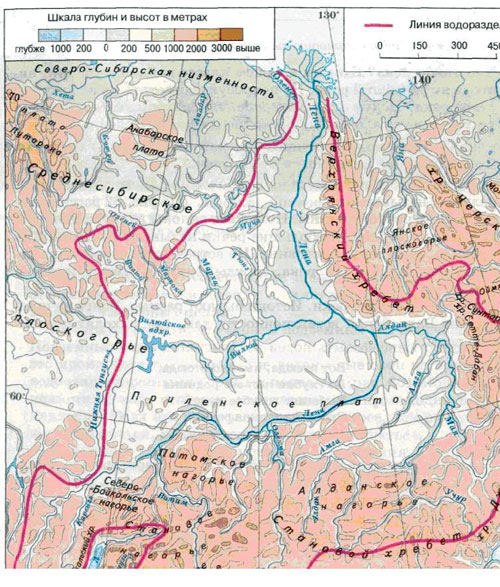 Рис 1Приложение 2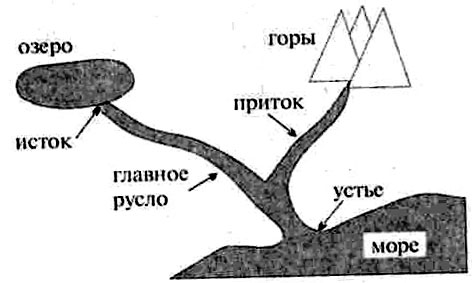 Рис.2Приложение 3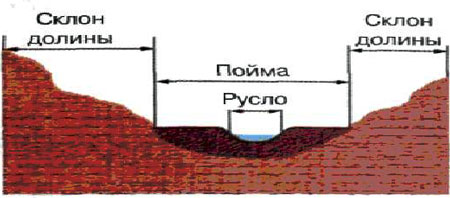 Рис. 3ФИО (полностью)Долгова Светлана ИвановнаМесто работыМБОУ «СОШ №2»ДолжностьУчитель географииПредметГеографияКласс5-йТема и номер урока в темеРекиБазовый учебник:   А.А.Летягин, 5 класс, География, Москва, Вентана-Граф, 2012Этапы урокаДеятельность учителяДеятельность учащихсяПродолжительность, минутI.ОрганизационныйПриветствие учащихся. Проверка готовности к уроку.Учащиеся приветствуют учителя1II. Мотивационно - целевойПоказывает презентацию «Реки» (равнинные, горные).Внимательно смотрят.3III.Актуализация знанийЗадаёт вопросы: 1. Назовите различия между морем и рекой?2. Что же такое река?Отвечают на вопрос, опираясь на личные знания, впечатленияФормируют понятие:Река – водный поток, текущий в выработанном им углублении – русле реки.2IV. Усвоение новых знаний: 1. Работа с физической картой России2.Знакомство с правилом показа реки и её частей.3. Показ рек на карте (от истока к устью).4.Физминутка5.Работа с интерактивной доской и с тетрадями6.Работа с учебником Задаёт вопрос: Используя карту, найдите реку Лена (рис 1).А). Объясняет:Все реки имеют исток – начало реки.(Прикрепляет на магнитную доску карточку со словом исток. Аналогично по мере знакомства с новыми понятиями на доске появляются новые слова).Русло – углубление, где течёт река.Устье – место впадения реки в другую реку, озеро, море, океан.Важно: Исток не может находиться в море или океане, т.к. реки текут «сверху вниз», а отсчёт абсолютных высот идёт от уровня океана, принимаемого за «0»  (в России – Балтийский футшток).Задаёт задание:А.Найдите на карте истоки разных рек.Б. Покажите на карте следующие реки:  Ангара, Обь, Енисей, Терек, Нил, Инд, Днепр, Ока, Кама, Иртыш, Амазонка, Конго.Объясняет как определить правый и левый берег.СмотритЧертит на интерактивной доске схему реки (с комментариями – рис 1).1. Знакомит с характеристикой профиля реки:Речная долина – углубление, в котором располагается русло. Пойма – часть долины, которая затопляется водой в половодье (рис 3).2. Задаёт задание:Найдите на с. 88 определение речной системы и покажите на карте речную систему реки Лена.3. Задает вопросы:- Что такое бассейн реки?- А водораздел?- Уральские горы для каких рек являются водоразделом?4. Задаёт задание:На своих схемах обозначьте границу бассейна реки.В своих атласах находят реку (один учащийся находят реку Лену на проекции карты на экране, использует мультимедийный проектор).По желанию ищут на столе учителя карточку с новым понятием и прикрепляют её к доске с помощью магнита.Слушают объяснениеНа экране – слайд:Ищут в атласах, показывают на карте.Работа в парах. Показывают в атласах друг другу. Затем по очереди на экране (от истока к устью).Выполняют упражнения за ведущим упражнения Чертят в своих тетрадяхСлушают объяснениеИщут определение речной долины в учебнике.Ищут террасы на рисунке.Читают определение и показывают бассейн реки Лена (с.89, рис).Отвечают на вопросы(для Волги и Оби)Выполняют задание34, в т.ч.24110377, в т.ч.2122V. Рефлексивно - оценочный1. Ставит перед учащимися задачу:Продолжите эти предложения:1.Сегодня я узнал…….2. Было интересно……3. Было нелегко………4. Я понял, что………..5.Мне понравились задания……………….6. Я научился…………7. Меня удивило………2. Выставляет оценки в журналВыполняют поставленную задачуВзаимооценка 3VI. Информирует учащихся о домашнем задании Задаёт задание:Параграф 30, с. 87-90, записи в тетрадиУстно описать географическое положение Волги, АмазонкиЗаписывают домашнее задание2